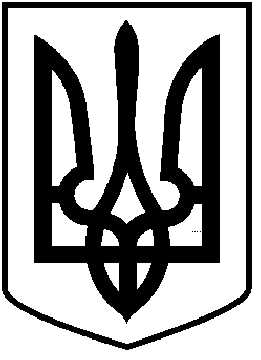 ЧОРТКІВСЬКА  МІСЬКА  РАДА   ___________ СЕСІЯ ВОСЬМОГО СКЛИКАННЯРІШЕННЯ ПРОЄКТ__ ________ 2021 року                                                                           № м. ЧортківПро включення до Переліку об’єктів комунальної власності Чортківської міської територіальної громади, які підлягають приватизації у 2021 році, нежитлового приміщення, розміщеного за адресою: м. Чортків, вул. Богдана Хмельницького, 31-ВЗ метою відчуження (продажу) об’єктів комунальної власності, забезпечення надходження коштів до  бюджету міської територіальної громади, відповідно до п. 4 статті 11 Закону України «Про приватизацію державного і комунального майна», керуючись статей 26, 60 Закону України «Про місцеве самоврядування в Україні», міська радаВИРІШИЛА:Включити до Переліку об’єктів комунальної власності Чортківської міської територіальної громади, які підлягають приватизації у 2021 році нежитлове приміщення розміщене за адресою:  м. Чортків, вул. Богдана Хмельницького, 31-В.Внести зміни в додаток 1 до рішення Чортківської міської ради від 26 лютого 2021 року № 244 «Про затвердження Переліку об’єктів комунальної власності Чортківської міської територіальної громади, які підлягають приватизації у 2021 році», доповнивши його пунктом з відповідним порядковим номером у такій редакції:Копію рішення направити у відділ економічного розвитку та комунального майна міської ради.Контроль за виконанням цього рішення покласти на заступницю міського голови з питань діяльності виконавчих органів міської ради Людмилу Колісник та постійну комісію питань бюджету та економічного розвитку.Міський голова                                                             Володимир ШМАТЬКОКолісник Л.М.Махомет Л.О.Натуркач А.Б.№п/пНазва об’єктуАдресаПлощаБалансоутримувачПримітка6.Нежитлове приміщення м. Чортків,вул. Богдана Хмельницького, 31-В595,0 м2КП Парковий культурно- спортивний комплекс